Ежедневный гидрологический бюллетень №28  Сведения о состоянии водных объектов Туркестанской области, по данным гидрологического мониторинга на государственной сети наблюдений по состоянию на 8 час. 28 марта 2024 годаДанные ГЭС                              Директор                   		                                                        М. ЖазыхбаевСоставил :Султанходжаев Х тел.: 8 7252 55 08 65Күнделікті гидрологиялық бюллетень №28Мемлекеттік бақылау желісіндегі гидрологиялық мониторинг деректері бойынша Түркістан облысының су нысандарының 2024 жылғы 28 наурыздағы сағат 8-гі жай-күйі туралы мәліметтер  СЭС бойынша мәліметтер                        Директор                   		                                                            М. Жазыхбаев 	Орындаған :Султанходжаев Х тел.: 8 7252 55 08 65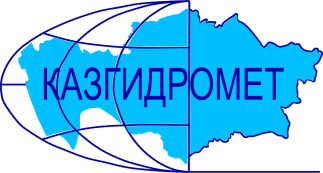 Филиал Республиканского государственного предприятия на праве хозяйственного ведения "Казгидромет" Министерства экологии и природных ресурсов РК по Туркестанской областиФилиал Республиканского государственного предприятия на праве хозяйственного ведения "Казгидромет" Министерства экологии и природных ресурсов РК по Туркестанской областиг. Шымкент   ул. Жылкышиева, 44г. Шымкент   ул. Жылкышиева, 44Тел. 55 08 65Название гидрологического постаКритический уровеньводы смУровень воды смИзменение уровня воды за сутки ±смРасход воды, м³/сек Ледовая обстановка и толщина льда смр. Сырдарья –нижний бъеф Шардаринского вдхр.11805822439чистор. Сырдарья-  выше устье р. Келес790     609-6658чистор Сырдарья- с. Байыркум618260-1чистор.Сырдарья-автомост выше Шардаринского вдхр. 1111832-5чистор. Келес- с. Казыгурт400260-177,60чистор. Келес- устье500288-239,1чистор. Арысь- аул. Жаскешу400308-19,35чистор. Арысь -ж.д.ст. Арысь849665-13154чистор. Арысь - с. Шаульдер9256786135чистор. Жабаглысу -с. Жабаглы35023121,51чистор.Балыкты- с.Шарапкент251163-23,58чистор. Машат  -с. Кершетас382160111,9чистор. Аксу- с. Саркырама298106-16,05чистор. Аксу- с. Колькент43027708,42чистор.Боролдай-с.Боролдай380255552,5чистор. Бадам- с. Кызылжар62530897,57чистор. Бадам -с. Караспан50018329,14чистор. Сайрам -аул. Тасарык38011813,87чистор. Болдыбрек –у кордона Госзаповедника60015321,63чистор. Бугунь -с. Екпенди560408333,7чистор. Каттабугунь- с. Жарыкбас536312-119,4чистор. Шаян - в 3,3км ниже устья р.Акбет260180-312,0чистор.Угам- с.Угам 3561471чистор. Арыстанды -с. Алгабас320прсхн.б.канал  – с. Алгабас 9100,31чистор.Карашик- с. Хантаги350246-414,0чистор. Ашилган- с. Майдантал35023003,25чистор. Шубарсу- с. Шубар61032720,99чистор.Кокбулак-с.Пистели502257-35,68чистоКанал Достык-с.Шугыла545644,2чистоНазвание ГЭСНормальный подпорный уровеньНормальный подпорный уровеньУровеньводы, м БСОбъем,млн м3Сброс,м3/сФактический приток, м3/сНазвание ГЭСУровеньводы, м БСОбъем,млн м3Уровеньводы, м БСОбъем,млн м3Сброс,м3/сФактический приток, м3/свдхр.Шардаринское – г.Шардара252.005200251.444792439697данные вдхр.Шардаринское – г.Шардара за 2023 год   251.745009ҚР Экология және табиғи ресурстар министрлігінің "Қазгидромет" шаруашылық жүргізу құқығындағы Республикалық мемлекеттік кәсіпорнының Түркістан облысы бойынша филиалыҚР Экология және табиғи ресурстар министрлігінің "Қазгидромет" шаруашылық жүргізу құқығындағы Республикалық мемлекеттік кәсіпорнының Түркістан облысы бойынша филиалыШымкент қ.   Жылқышиев көшесі, 44 үй.Шымкент қ.   Жылқышиев көшесі, 44 үй.Тел. 55 08 65Гидрологиялық бекеттердің атауыСудың шектік деңгейі, смСу дең-гейі,смСу деңгейі-нің тәулік ішінде өзгеруі,± смСу шығыны,  м³/секМұз жағдайы және мұздың қалыңдығы, смСырдария өз.- Шардара су қоймасының төменгі бъефі11805822439тазаСырдария өз.- Келес өзеннің жоғарғы сағасы 790609-6658таза Сырдария өз. – Байырқұм ауылы618260-1таза Сырдария  өз. - Шардара су    қоймасынаң жоғары автокөпірі1111832-5таза Келес өз. –Қазығұрт ауылы400260-177,60таза Келес-саға500288-239,1тазаАрыс өз. -Жаскешу ауылы400308-19,35тазаАрыс өзені - Арыс т.ж. станциясы849665-13154тазаАрыс өз. – Шәуілдір ауылы9256786135тазаЖабаглысу  өз. - Жабаглы ауылы35023121,51таза Балықты өз. - Шарапкент ауылы251163-23,58таза Машат өз. – Кершетас ауылы382160111,9таза Ақсу өз. –Сарқырама ауылы298106-16,05таза Ақсу өз. – Көлкент ауылы43027708,42таза Боролдай өз.  – Боролдай ауылы380255552,5таза Бадам өз.  – Қызылжар ауылы62530897,57тазаБадам өз.-  Қараспан ауылы50018329,14тазаСайрам өз.-Тасарық ауылы38011813,87таза Балдыбрек өз.- Мемлекеттік қорық кордоны60015321,63таза Бөген өз. – Екпінді ауылы560408333,7тазаКаттабөген өз. – Жарыкбас ауылы536312-119,4тазаШаян өз.  – Ақбет өзенінің сағасынан 3,3 км төмен260180-312,0тазаӨгем өзені - Өгем ауылы3561471тазаАрыстанды өз. –Алғабас ауылы320прсхн.б.канал–Алғабас ауылы9100,31тазаКарашық өзені-Хантағы ауылы350246-414,0таза Ашылған өз. –Майдантал ауылы35023003,25таза Шұбарсу өз.- Шұбар ауылы61032720,99таза Көкбұлақ  өз.-Пістелі ауылы502257-35,68таза Канал Достық -  Шұғыла ауылы545644,2тазаСЭС атауы Қалыпты тірек деңгейіҚалыпты тірек деңгейіСу деңгейі,м БЖКөлем,млн м3Төгім,м3/сНақты ағын,м3/с СЭС атауы Су деңгейі,м БЖКөлем,млн м3Су деңгейі,м БЖКөлем,млн м3Төгім,м3/сНақты ағын,м3/с Шардара су қоймасы – Шардара қаласы252.005200251.444792439697Шардара су қоймасы – Шардара қаласы 2023 жылғы деректері251.745009